			28.9.2023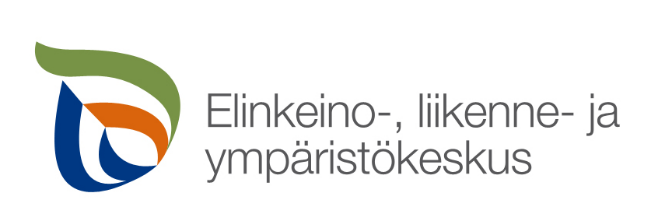 Tiedote haitallisista vieraslajeista taimikasvattajille, puutarhamyymälöille ja viherrakentajilleELY-keskus muistuttaa, että EU:n tai kansallisen vieraslajiluettelon lajeja ei saa päästää ympäristöön eikä tuoda Suomeen EU:n ulkopuolelta eikä myöskään toisesta EU-maasta, pitää hallussa, kasvattaa, kuljettaa, saattaa markkinoille, välittää taikka myydä tai muuten luovuttaa. Kasvilajit, jotka kuuluvat joko EU:n haitallisten vieraslajien luetteloon tai kansallisesti haitallisten vieraslajien luetteloon, on lueteltu alla. EU:n ja kansallisen vieraslajiluettelon sisältämät maakasvit:Alaskanlupiini Lupinus nootkatensis 
Arabiansulkahirssi Pennisetum setaceum (Cenchrus setaceus)Armenian-, kaukasian- ja persianjättiputki Heracleum sosnowskyi, H. mantegazzianum, H. persicum Haisujumaltenpuu Ailanthus altissimaHamppuvillakko Jacobaea cannabifolia (Senecio cannabifolius)
Ilmapalloköynnös Cardiospermum grandiflorum Japaninhumala Humulus japonicusJapaninkelasköynnös Celastrus orbiculatus Japanintatar Reynoutria japonica, pl. neidontatar Reynoutria compacta Jättipalsami Impatiens glandulifera Kampakiipijäsaniainen Lygodium japonicum Kapinnyppyheinä Ehrharta calycina Kiinanpensasapila Lespedeza cuneata Kiinantalipuu Triadica sebifera Komealupiini Lupinus polyphyllus Kurtturuusu Rosa rugosa, ml. Rosa rugosa f. alba Lännenpalsami Impatiens capensis Meksikonmeskite Prosopis julilora Mesisilkkiyrtti Asclepias syriaca Oranssivarrasheinä Andropogon virginicusPeittolapaheinä Microstegium vimineumPiinahelmikki Parthenium hysterophorusPilvisutilatva Baccharis halimifolia Purppurakudzu (kudzupapu) Pueraria montana var. lobataRaastotatar Persicaria perfoliataRusopampaheinä Cortaderia jubata Sahalinintatar (jättitatar) Reynoutria sachalinensisSeljaröyhytatar Koenigia polystachya Silkkisailikki Hakea sericea Siniakaasia Acacia saligna Tarhatatar Reynoutria × bohemica (entinen nimi hörtsätatar, Fallopia × bohemica) 
Värigunnera Gunnera tinctoria
Japaninkelasköynnökseen liittyvät kiellot ja rajoitukset tulevat voimaan viiden vuoden siirtymäajan jälkeen heinäkuussa 2027.EU:n ja kansallisen vieraslajiluettelon sisältämät vesikasvit:Afrikanvesihäntä Lagarosiphon major Brasilianvesiasteri Gymnocoronis spilanthoidesIsoärviä Myriophyllum aquaticum Kampaärviä Myriophyllum heterophyllum Kanadanvesirutto Elodea canadensisKarheaviuhkalehti Cabomba carolinianaKellusvesihyasintti Eichhornia crassipes Keltamajavankaali Lysichiton americanusKiehkuravesirutto Elodea nuttalliiLauttarusolehti Ludwigia grandifloraLoikorusolehti Ludwigia peploidesPistia Pistia stratiotesPoimukellussaniainen Salvinia molesta Sumasammakonputki (leinikinputki, kelluva penni) Hydrocotyle ranunculoideVesikaijalehti Alternanthera philoxeroidesPistiaan liittyvät kiellot ja rajoitukset tulevat voimaan kahden vuoden siirtymäajan jälkeen heinäkuussa 2024.Puutarha- ja vihertoimijoiden kannalta merkittävä eläinlaji:	Espanjansiruetana Arion vulgarisEspanjansiruetanan munat ja nuoret yksilöt kulkeutuvat maansiirtojen sekä erilaisten taimien, sipulien ja muiden kauppapuutarhatuotteiden juuristoja ympäröivien multapaakkujen mukana. Tällaista aineistoa ammattimaisesti käsittelevillä toimijoilla on velvollisuus estää haitallisen vieraslajin leviäminen hallinnassaan olevan alueen ulkopuolelle. Espanjansiruetanoita tavattaessa yksilöt ovat suositeltavaa poistaa ympäristöstä. Myös puutarhajätteen oikeanlaiseen käsittelyyn kannattaa kiinnittää erityistä huomiota. Espanjansiruetanalle kelpaa puutarhojen monenlainen ravinto ja voi näin aiheuttaa suuria tuhoja kotipuutarhoissa ja viljelyksillä. Poikkeusta vieraslajilain 4 §:ssä säädetyn kiinteistön omistajan ja haltijan huolehtimisvelvollisuudesta muutettiin 15.8.2023 siten, että poikkeusta ei sovelleta nilviäisiin. Jatkossa kiinteistön omistajan tai haltijan on huolehdittava kohtuullisista toimenpiteistä kiinteistöllä esiintyvien kansalliseen vieraslajiluetteloon kuuluvien etanalajien hävittämisestä tai leviämisen rajoittamisesta.Maa- ja metsätalousministeriön esittämät uudet haitalliset vieraslajitYllä lueteltujen lajien lisäksi maa- ja metsätalousministeriö on päivittänyt kansallista haitallisten vieraslajien luetteloa ja siihen liittyvää asetusta. Esitysehdotus oli lausuntokierroksella 23.3.−3.5.2023 välisen ajan. Maa- ja metsätalousministeriö esitti seitsemän uuden vieraslajin lisäämistä kansallisesti merkityksellisten haitallisten vieraslajien luetteloon. Uudet lajit ovat nähtävissä alla. Asetus tuli voimaan 15.8.2023. Kansallisen vieraslajiluettelon uudet maakasvilajit:Isopiisku Solidago giganteaKanadanpiisku Solidago canadensisKorkeapiisku Solidago altissimaValkopajuangervo Spirea albaViitapihlaja-angervo Sorbaria sorbifoliaVuorivaahtera Acer pseudoplatanusValkopajuangervon ja viitapihlaja-angervon osalta rajoitukset tulee voimaan kahden vuoden siirtymäajan päätteeksi elokuussa 2025. Näin taimi- ja puutarha-alalla mahdollistetaan hallittu asteittainen lajeista luopuminen sekä kiinteistönomistajille ehditään tiedottaa tulevasta kasvatuskiellosta ja velvollisuudesta hävittää esiintymät.Asetusta koskevan lausuntopalautteen sekä taimi- ja puutarha-alaan kohdistuvien tarkempien elinkeinovaikutusten arvioinnin perusteella yksi ehdotetuista vieraskasvilajeista – isotuomipihlaja – päädyttiin lopulta jättämään pois kansallisesta vieraslajiluettelosta. Isotuomipihlajan taloudellinen merkitys taimi- ja puutarha-alalla on suuri, ja sen kansalliseen luetteloon ottamisen katsottiin vaativan lain sallimaa kahta vuotta pidemmän siirtymäajan. Isotuomipihlajaa ei siis jätetty luettelosta pois siksi, että sen ei katsottu olevan haitallinen. Lajia tullaan esittämään luetteloon lähivuosina – tämän lajin torjuntaan on hyvä jo nyt varautua.Kansallisen vieraslajiluettelon uusi eläinlaji: Mustapääetana Krynickillus melanocephalusMustapääetana on aktiivinen liikkuja ja voi esiintyä runsaslukuisena, ja on siten potentiaalinen uusi puutarhatuholainen. Mustapääetanan on havaittu leviävän ainakin siirrettyjen tuontitaimien ja vihannesten mukana. Lajin mahdollista esiintymistä on syytä tarkkailla, jos taimia on tuotu lähialueelta (Baltia, Ruotsi). Paakkutaimien ja avojuuristen taimien tuontia tulisi välttää, sillä niiden mukana voi tulla etanan munia. Kasveja, maa-ainesta, lehtikasoja tai kompostia ei tule siirtää etanan esiintymisalueilta muualle. Näin estetään etanoiden ja niiden munien kulkeutuminen uusille alueille. Mustapääetanan leviämistavat ja haitat ovat samanlaisia kuin espanjansiruetanalla ja siksi mustapääetanaan tulisi suhtautua samoin kuin espanjansiruetanaan.Toimijan velvollisuudetToimijan, kuten taimitarhan, puutarhamyymälän tai viherrakentajan velvollisuus on huolehtia, etteivät haitalliset vieraslajit leviä tuotteiden tai muiden aineistojen mukana. Esimerkiksi vieraskasvilajien siementen tai muiden kasvinosien leviäminen mullan tai myytyjen kasvien mukana tulee estää. Myös espanjansiruetanan munat ja nuoret yksilöt voivat levitä mullan tai puutarhatuotteiden mukana, ja ammattimaisella toimijalla on velvollisuus estää leviäminen hallinnassaan olevan alueen ulkopuolelle.Mitä voin tehdä?Älä tuo maahan äläkä myy tai kasvata haitallista vieraslajia. Käsittele puutarhajäte niin, ettei itämiskykyisiä siemeniä tai kasvinosia voi säilyä. Tiedota asiakkaitasi haitallisista vieraslajeista ja niiden torjunnasta. Ota huomioon, että luetteloissa mainittujen vieraslajien tilaaminen myös nettikaupoista on kielletty. Huolehdi, etteivät vieraslajit pääse leviämään mullan tai myytävien kasvien mukana. Valikoimassa kannattaa suosia kotimaisia tai heikosti leviäviä kasveja.Mitä vieraslajit ovat?Vieraslajeilla tarkoitetaan eläimiä, kasveja ja muita eliöitä, jotka ihminen on tuonut niiden luontaisen levinneisyysalueen ulkopuolelle. Vieraslajia pidetään haitallisena erityisesti, jos se uhkaa luonnon monimuotoisuutta. Vieraslajeista voi olla haittaa myös esimerkiksi maa- ja metsätalouden tuholaisina.Vieraskasvilajit voivat aiheuttaa haittaa ympäristössä esimerkiksi syrjäyttämällä alkuperäisiä kasvilajeja ja yksipuolistamalla leviämisalueensa lajistoa. Osa lajeista on ihmisille haitallisia allergisoivuuden tai myrkyllisyyden takia. Monet vieraskasvilajeista on tuotu Suomeen puutarha- ja viljelykasveiksi, ja nyt ne leviävät istutusten lisäksi myös maansiirtojen ja puutarhajätteen mukana. Monet vieraskasvilajit ovat tehokkaita leviäjiä esimerkiksi runsaan siementuoton tai voimakkaan kasvullisen lisääntymisen ansiosta. Lisäksi tuuli, eläimet ja vesi voivat kuljettaa niiden siemeniä pitkiäkin matkoja.ELY-keskus valvoo EU:n vieraslajiasetuksen ja kansallisen vieraslajilain ja -asetuksen noudattamista. Tämä viesti on osa haitallisten vieraslajien torjuntaa koskevien kansallisten hallintasuunnitelmien mukaista viestintää.Lisätietojaympariston.asiakaspalvelu@ely-keskus.fi
Kansallinen vieraslajiportaali
Vieraslajit ja lainsäädäntö – usein kysyttyjä kysymyksiä
Kansallinen vieraslajiluetteloEU:n vieraslajiluettelo
Kansallinen asetus vieraslajeista aiheutuvien riskien hallinnasta
EU:n vieraslajiasetus
Kansallinen laki vieraslajeista aiheutuvien riskien hallinnasta
Yhdistelmä haitallisten vieraslajien torjuntaa koskevista hallintasuunnitelmistaYhteystiedot (etunimi.sukunimi@ely-keskus.fi)Vieraslajeja koskeva koordinaatio: 
Etelä-Pohjanmaa:  Johanna MykkänenEtelä-Savo: Lauri PuhakainenHäme: Pihla PenttiläKaakkois-Suomi: Tuula Tanska, Kimmo SaarinenKainuu: Reima LeinonenKeski-Suomi: Elina LehtinenLappi: Merja Lipponen, Kristiina HoikkaPirkanmaa: Tapio van OoikPohjois-Karjala: Hanna Keski-KarhuPohjois-Pohjanmaa: Mira SassiPohjois-Savo: Arto SaariUusimaa: Paula Salomäki, Juha LummeVarsinais-Suomi: Leena Lehtomaa, Marja Vieno